http://form.instrao.ru/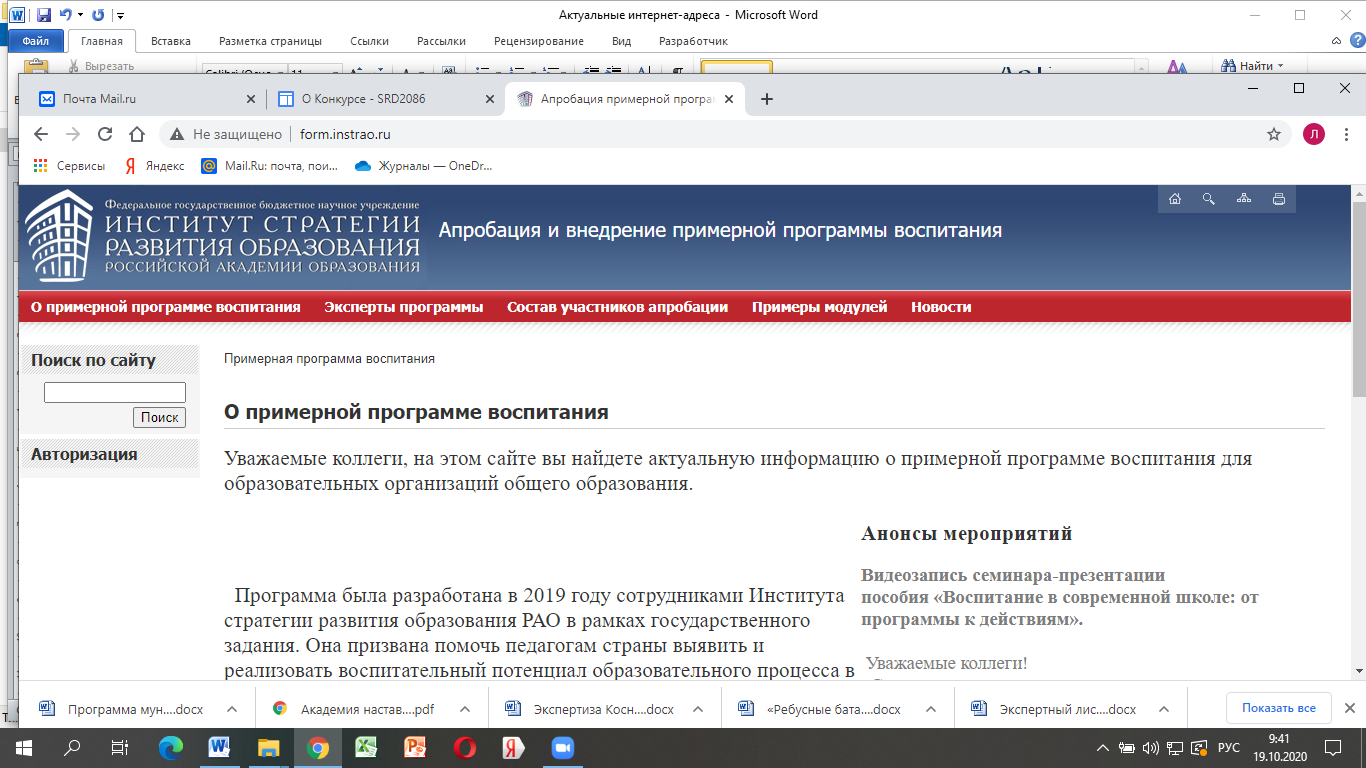 